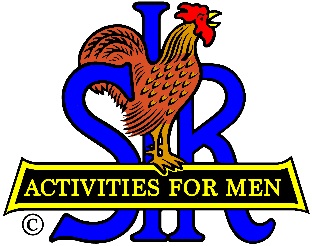 SIR State Bowling CommitteeSir Larry Mustain, Treasurer11583 Prospect Hill DriveGold River, CA 95670(916) 635-5674 * LCMUSTAIN@SBCGLOBAL.NET2020 QUARTERLY FINANCIAL REPORTJanuary 1, 2020 Through April 30, 2020Beginning Balance (January 1, 2020)					   	  	 $  6,515.63	Income	Ten-pin Assessments                      	$       90.40           Checking Interest                                               . 10                                   Add Total Income			  $        90.50Expenses:	Meeting Expenses                                   $   119.00     	Tournament Software 			       325.00           Bank Charges                                                   3.00                                 Less Total Expenses		           ( $    447.00)Ending Balance (April 30, 2020)	  					              	 $ 6,159.13Notes:          No activity in AprilRespectfully Submitted,Sir Larry Mustain, TreasurerSIR State Bowling Committee